Приложение 2Пример тестовой работы для учащихся 5-х классовЗадание: Набрать и оформить текст в соответствии с образцом:Виды информации связаны со способом восприятия. У человека пять органов чувств, с их помощью человек получает информацию о мире: зрение, слух, обоняние, вкус, осязание.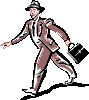 ВизуальнаяАудиальная ОбонятельнаяВкусоваяТактильная Подсказка - проверяемые навыки и знания:Ввод и форматирование текста.Работа с объектами WordArt.Работа с таблицами.Создание нумерованных и маркированных списков, многоуровневых списков.Выделение текста цветом, изменение фона текста.Вставка рисунков.Классификация информацииКлассификация информацииПо способам восприятияВизуальнаяАудиальнаяТактильнаяОбонятельнаяВкусоваяПо форме представленияТекстоваяЧисловаяГрафическаяМузыкальнаяКомбинированная